от 3 февраля 2021 года									           № 120О внесении изменений в постановление администрации городского округа город Шахунья Нижегородской области от 3 июля 2018 года № 907 «Об утвержденииПоложения о порядке рассмотрения обращений граждан в администрации городского округа город Шахунья Нижегородской области»Администрация городского округа город Шахунья Нижегородской области 
п о с т а н о в л я е т:1. В постановление администрации городского округа город Шахунья Нижегородской области от 3 июля 2018 года № 907 «Об утверждении Положения о порядке рассмотрения обращений граждан в администрации городского округа город Шахунья Нижегородской области» (с изменениями, внесенными постановлением от 
12 ноября 2019 года № 1290) внести следующие изменения:1.1. Пункт 2.3.4. Положения о порядке рассмотрения обращений граждан в администрации городского округа город Шахунья Нижегородской области изложить в следующей редакции:«2.3.4. Должностное лицо, ответственное за рассмотрение обращения, готовит проект ответа заявителю, визирует проект и согласовывает его в установленном порядке.Ответ на обращение оформляется на бланке администрации в соответствии с Инструкцией по делопроизводству в администрации городского округа город Шахунья Нижегородской области, утвержденной постановлением администрации городского округа город Шахунья Нижегородской области от 16.04.2020 № 350. и подписывается главой местного самоуправления или одним из заместителей главы администрации городского округа, либо начальником структурного подразделения администрации городского округа по вопросам, отнесенным к компетенции должностного лица.»2. Начальнику общего отдела администрации городского округа город Шахунья Нижегородской области обеспечить опубликование настоящего постановления в газете «Знамя труда» и обеспечить размещение на официальном сайте администрации городского округа город Шахунья Нижегородской области.3. Настоящее постановление вступает в силу со дня официального опубликования в газете «Знамя труда».4. Контроль за исполнением настоящего постановления возложить на начальника общего отдела администрации городского округа город Шахунья Нижегородской области А.А. Шлякова.Глава местного самоуправлениягородского округа город Шахунья						          Р.В.Кошелев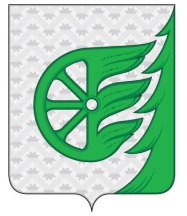 Администрация городского округа город ШахуньяНижегородской областиП О С Т А Н О В Л Е Н И Е